ახალგაზრდა თაობაში ფინანსური განათლების მიწოდების გზები
საქართველოს ეროვნული ბანკი;ფინანსური განათლების პლატფორმა.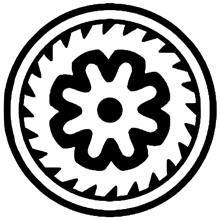 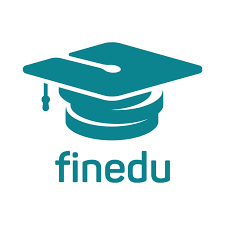 ავტორი: ბოჭორიშვილი ნინი
თბილისი, 01792021წშესავალიდღეს, 21-ე საუკუნეში ძალიან მნიშვნელოვანია განათლების მიღება, რადგან ესაა ადამიანის წარმატების გასაღები მომავალში, იგი ეხმარება ადამიანებს იფიქრონ, იგრძნონ და მოიქცნენ ისე რომ ხელი შეუწყონ არა მხოლოდ პირად კმაყოფილებას, არამედ საზოგადოების კმაყოფილებასაც კი. 
სკოლები შექმნილია იმისათვის, რომ მოსწავლეებს ასწავლონ უნარები და საგნები, რათა მათ ფუნდამენტური საფუძველი ჩაუყარონ კოლეჯსა თუ უნივერსიტეტში სწავლებისათვის, გამოიმუშავებენ შემდეგი უნარები, როგორიცაა: კითხვა, წერა, ანგარიში და სხვა. განათლება მეორე მხრივ ავითარებს ადამიანის პიროვნებას, აზრებს, სხვებთან ურთიერთობას და ამზადებს ადამიანებს ცხოვრებისეული გამოცდილებისათვის, თუმცა სადაო საკითხია თუ რამდენად არიან მზად ბავშვები იმისათვის რომ სკოლის დამთავრების შემდედ მართონ ფინანსები, ისე რომ მოხდეს მისი სწორად გადანაწილება.როგორც ვიცით საქართველოში სრული ზოგადი განათლება მოიცავს 12 კლასს, შესაბამისად მოსწავლე როდესაც სკოლას ამთავრებს, ის უკვე სრულწლოვანია, საქართველოს კონსტიტუციით კი სრულწლოვანია ადამიანი რომელიც მიაღწევს 18 წელს. სამწუხარო რეალობა, რომელსაც ვხვდებით საქართველოს საჯარო სკოლებში არის ის, რომ სკოლებში სასწავლო გეგმით არ არის გაწერილი მათემატიკური უნარ-ჩვევების გარდა სხვა რაიმე დამატებითი სწავლება, ერთის მხრივ რაში გვეხმარება მათემატიკა ყოველდღიურ ცხოვრებაში? ყველაზე ელემნტარული ესაა მაღაზიაში ტკბილეულის შეძენის დროს დასაბრუნებელი ხურდის განსაზღვრასა და დაბრუნებული თანხის დათვლაში, მაგრამ მეორეს მხრივ ჩვენ სკოლებში არ გვისწავლია როგორ გავანაწიოთ ფული, იმისათვის რომ გვქონდეს ფინანსური კეთილდღეობა, მაგალითისათვის: დავხარჯოთ თვეში სამყოფი 10 ლარი სულ ტკბილეულობაში, თუ მხოლოდ კვირაში ერთჯერადად მივცეთ ჩვენს თავს უფლება დავაგემოვნოთ გემრიელი სასუსნავები და სხვა მეტად პრიორიტეტულ საქმეს მოვახმაროთ, მაგალითისათვის განათლებას. პირადი პრაქტიკიდან გამომდინარე, მახსენდება ერთადერთი პროექტი, რომელმაც ჩემს ფინანსურ განათლებაზე მოახდინა გავლენა, ეს იყო საბანკო ბიზნეს-სკოლა, რომელიც ტარდებოდა პრივატ ბანკის ეგიდით, მე-7 კლასში, ყოველი სასწავლო კვირის დასასრულს ანუ პარასკევ დღეს, გაკვეთილების ბოლოს გვემატებოდა 45 წუთიანი დამატებითი გაკვეთილი, აღნიშნული კურსის დროს გავიღრმავეთ ცოდნა საბანკო მომსახურების მიწოდების და პირადი ფინანსების მართვის თორიული და პრაქტიკული ცოდნა.თუმცა სამწუხარო რეალობად დღმდე რჩებოდა, ის რომ ამგვარი პროექტები მხოლოდ ერთჯერადად ხორციელდებოდა ან საერთოდაც არა. მისი მასშტაბურობა კი ძალიან მწირია და ხარისხი არც ისე კარგი.ბოლო დროს კი, უფრო მეტად მნიშვნელოვანი გახდა საქართველოს ეროვნული ბანკისა და ფინანსური განათლების პლატფორმის FinEdu-ს კოლაბორაცია, რომელიც შესაძლებლობას გვაძლევს სკოლის მოსწლეებისათის მოვიფიქროთ აქტივობები, პროექტები თუ სხვა სახის ღონისძიებები, რომელიც ახალგაზრდა თაობაში ფინანსური წიგნიერების განვითარებას შეუწყობს ხელს და უფრო მეტად იქნება მორგებული პრაქტიკულ გამოყენებასა და ცოდნაზე. ზუსტად აღნიშნული პროექტის ფარგლებში მინდა წარგიდგინოთ იდეა, თუ როგორ შეიძლება ახალგაზრდა თაობას მივაწოდოთ ფინანსური განათლება ისე რომ, ეს იყოს პრატიკული, ინოვაციური და საინტერესო.პრობლემა: სკოლის მოსწავლეებში ფინანსური განათლების ნაკლებობამთავარი ამოცანა: სკოლის მოსწავლეებში ფინანსური განათლების ამაღლებაპროექტი 
“FinBank”რა არის FinBank ?FinBank ესაა ვირტუალური საბავშვო ბანკი, რომელიც არ საჭიროებს ბარათის მიბმასა და ნამდვილ შემოსავალს. რა არის ჩვენი მისია?სკოლის მოსწავლეებში ფინანსური ცნობიერების მიწოდება და ამაღლებავისთვის არის FinBank?სკოლის მოსწავლეებისათვის და ნებისმიერი დაინტერესებული პირისათვისრა სახით იქნება ხელმისაწვდომი FinBank?ეს იქნება აპლიკაცია, რომელიც მორგებული იქნება როგორც ანდროიდ ასევე აიოს სისტემაზე, ასევე ხელმისაწვდომი იქნება Desktop ვერსიაც, რადგან შესაძლებელია მოსწავლეს არ გააჩნდეს შესაბამისი მოწყობილობა, ამიტომ მათ საშუალება ექნებათ სკოლის კომპიუტერული სივრცით სარგებლობისა და აღნიშნული პლატფორმის გამოყენების.რასთან იქნება კავშირში FinBank ?FinBank-ი კავშირში იქნება სასწავლო მასალასთან და ასევე იმ დამატებით პროგრამასთან რასაც თვითონ პლატფორმა მოიცავს (იხ. დეტალურად შემდეგ პუნქტებში)როგორ რეგისტრირდება მოსწავლე FinBank-ზე ?რეგისტრაცია ძალიან მარტივი იქნება, საჭიროა შემდეგი მონაცემების მითითება, როგორიცაა: სახელი და გვარი, პირადი ნომერი, ასაკი, სკოლის დასახელება, კლასი, პედაგოგის სახელი-გვარი, მოსწავლისა და მშობლის საკონტაქტო ნომერი.რას მოიცავს FinBank და როგორ ვითარდება მოვლენები?I ეტაპი - მოსწავლე როდესაც რეგისტრირდება შეიქმნება მისი პირადი პორტფოლიო, სადაც გამოჩნდება მისი მიღწევები და ანგარიშიII ეტაპი - „ვირტუალური სამსახური“ დაკლიკების შემდეგ მოსწავლეს სახალისო და საინტერესო თემები გამოუჩნდება, როგორც ტექსტური ასევე ვიდეო მასალები, რომელიც უნდა წაიკითხოს ან მოუსმინოს, მაგალითისათვის ელემენტარული ინფორმაცია იმის შესახებ თუ რა დანიშნულება აქვს ეროვნულ ბანკი - აღნიშნული მოკლე და საინტერესო ინფორმციის წაკითხვისა ან და მოსმენის შემდეგ მას შესაძლებლობა ექნება მიღებული ცოდნა შეამოწმოს, რის შედეგადაც მას ანგარიშზე დაერიცხება ვირტუალური ფული ანუ  Fin-ები. იმისათვის რომ Fin-ების დაგროვება მოხდეს საჭიროა მოსწავლემ სწორად გასცეს კითხვებს პასუხები, შესაძლებელია როგორც ცოტა Fin- ების დაგროვება მარტივი დავალებებით (Easy Quiz) ასევე რთული დავალებებით (Hard Quiz), თუმცა აქაც, რა თქმა უნდა, მოსწავლეს ექნება ლიმიტი, თუ კვირაში რა ინფრომაციის ათვისებაა შესაძლებელი და რამდენი Fin-ის დაგროვების შესაძლებლობა აქვს. მოსწავლეს ექნება ყოველკვირეული ლიმიტი.III ეტაპი - დავაგროვეთ Fin-ები ანგარიშზე, რა ხდება შემდგომ? „ყოველკვირეულ ხარჯებში“ მოსწავლემ 1 კვირის განმავლობაში მიღებული ცოდნით გამომუშავებული Fin-ები უნდა გადაანაწილოს კომუნალურ გადასახადებში, პროდუქტებში, განათლების გადასახდელ თანხებსა თუ სხვა ანგარიშებზე, ანუ მან მის მიერ გამომუშავებული Fin-ები უნდა დახარჯოს ისე, რომ განიცადოს ფინანსური კეთილდღეობა, რაზეც შემდგომ აპლიკაციისაგან მიიღებს ფიდბექს, რომელიც მისი პროცენტული მაჩვენებლიდან გამომდინარე იქნება.IV ეტაპი - „საყიდლები“ გამომუშავებული თანხით მოსწავლეს შეუძლია გააკეთოს განვადება და შეიძინოს ვირტუალური ნივთი, რა თქმა უნდა, მისთვის თუ ეს პირობები მისაღები იქნება, რასაც პლატფორმა შესთავზებს. მან უნდა შეაფასოს სწორად საკუთარი ფინანსები და მოსალოდნელი რისკები გადახდასთან დაკავშიებით. და სხვა მრავალი ეტაპი, რომელიც შემუშავებულ იქნება საქართველოს ეროვნული ბანკის, ფინანსური გნათლებისა და საქართველოს განათლებისა და მეცნიერების სამინისტროს მიერ, რადგან ამგვარი აპლიკაციის განვითარება მრვალი გზითაა შესაძლებელი.მოსწავლის წახალისება Finbank-შიწახალისება წმინდა ფსიქოლოგიური თვალთახედვით, მოსწავლეებში ამაღლებს მოტივაციას, რაც საწინდარია მეტი ცოდნის მიღებისა და განვითარების, ამიტომ მოსწავლეები შესრულებული სამუშაოს შემდეგ მიიღებენ წამახალისებელ რეიტინგებს, მათ მიეცემათ სხვადასხვა პროექტებში ჩართვის უფლება, რაც განპირობებული იქნება სხვადასხვა ორგანიზაციებთან თანამშრომლობით, შემდგომი განვითარების პერსპექტივითროდის მივიღებ ფინანსურ განათლებას?ფინანსურ განათლებას ჩვენ აპლიკაციაში ნებისმიერი მოქმედების შედეგად ვიღებთ, იქნება ეს თანხის გამომუშავება, გადრაიცხვა, ბიუჯეტის გაწერა, განვადების დაფარვა თუ სხვა პრაქტიკული სავარჯიშოები.SWOT ანალიზი (სტრატეგიული დაგეგმარების მეთოდი)S-strengths (ძლიერი) -  პირველი აპლიკაცია, რომელის ანალოგიც აქამდე არ შექმნილა საქართველოში, როგორც სკოლის მასალასთან შესბამისობა ასევე დამატებითი ლიტერატურა ფინანსური განათლების შესახებ.W-eaknesses (სუსტი) აპლიკაცია მოითხოვს თანხებს და განახლებებს, მნიშვნელოვანია ეტაპზე მასწავლებლების აქტიურობაც, იმისათვის რომ მოსწავლეებამდე მიიტანონ აღნიშნულის შესახებ, ასევე შესაძლოა მხოლოდ მასწავლებლების ჩართულობა არ იყოს საკმარისი, ამიტომ დაგვჭირდეს სხადასხვა ღონისძიებები და შეხვედრები, რომელსაც საქართვლოს ეროვნული ბანკი და  ფინანსური განათლების პლატფორმა მოაწყობს სკოლის მოსწავლეებისათვის. 
O-pportunities (შესაძლებლობები) პროგრამაში ახალი და კარგი იდეების ჩამატების სიმარტივე, ცვალებადობის შესაძლებლობა, პროექტის ინგლისურენოვანი ვერსია, რომლის გამოყენებაც შეეძლებათ უცხოელ მოსწავლეებსაც
T-htreats (საფრთხეები) - უკეთესად გამართული პროგრამის გამოჩენა  იდეის განსახორციელებლად საჭირო რესურსებიდროითი რესურსი - FinBank შექმნის მაქსიმალური დრო 2 თვემატერიალური რესურსი - 100,000 – 120,000 ლარიადამიანური რესურსი -  Covid-19 ვირუსის და პანდემიური ვითარებიდან გამომდინარე, იოლდება მასწავლებელთათვის აღნიშნული პროგრამის გაცნობა, ამიტომ FinEdu წარმომადგენლებს დაევალოთ სკოლის მოსწავლეებთან დისტანციურ რეჟიმში კომუნიკაცია და აღნიშნული პლატფრომის გაცნობა რეგიონების მიხედვით, გამოყოფილ იქნეს 5 ადამიანი.ორგანიზაციების ჩართულობა - საჭიროებისამებრს, მოსწავლეებთან შეხვედრების დაორგანიზება პარტნიორი ორგანიზაციის კვალიფიციური თანამშრომლების მხრიდან, „სვისკაპიტალი“, „კრედო ბანკი“, „ევრო კრედიტი“, „კრისტალი“, როგორც დისტანციურ ასევე აიდიტორიული სწავლებისას.რატომ იქნება ეს პროექტი ეფექტური და შედეგიანი დასმული ამოცანის გადასაჭრელად?აღნიშნული პროექტი იქნება ინოვაციური, რადგან აქამდე არ ყოფილა დამხმარე აპლიკაცია მოსწავლეებისათვის შექმნილი, რომლის მეშვეობითაც კლასგარეშე შეძლებდნენ ინფორმაციის მიღებას სპეციალრი აპლიკაციით, გასათვალისიწნებელია ისიც, რომ დღეს ტექნოლოგიების ხანაში მარტივია მსგავსი პლატფორმების გამოყენება. ბავშვები უკეთესად დაუახლოვდებიან ტექნოლოგიებს, შეძლებენ მის ათვისებას ფინანსურ განათლებასთან ერთად.  დღეს სწავლის ტრადიციული მეთოდი საჭიროებს განახლებას, სამწუხაროა რომ დღევანდელ რეალობაში, როდესაც ყველაფერი ციფრულ პლატფორმაზე გადადის, არ მოგვეპოვება მსგავსი განვითარებული პროგრამები, თუ გავითვალისიწნებთ იმას, რომ ფინანსური განათლების კუთხით სულ რაღაც 94-ე ადგილს ვიკავებთ შესწავლილი 144 ქვეყნიდან და ჩვენზე უარეს მდგომარეობაში ისეთი ქვეყნებია, როგორიცაა: სუდანი, ნიგერია, ბანგლადეში, ნეპალი, ავღანეთი ნამდვილად უნდა ვივარაუდოთ, რომ რაღაც გამოსასწორებელია, ეს კი პირველ რიგში აუცილებლად ფინანსურ განათლებაზე გავა.პლატფორმის ხელმისაწვდომობა, ინტეგრირება სასწავლო მასალებთან, დამატებითი მასალები, საინტერესო თმაშები და ტესტები, რეალურობასთან სიახლოვე, ნაცნობი პლატფორმა, არატრადიციული სწავლების მეთოდი - გამოიწვევს მოსწავლეების ჩართულობას, სხვადასხვა წახალისების მეთოდი კი ფუნდამენტურ საფუძველს ჩაუყრის იმას, რომ მოსწავლებში გააღვივოს სწავლის ნაპერწკალი სხვა მიმართულებითაც კი, მისი ეფექტურობა და შედეგიანობა დადასტურდება მოსწავლეების შემდგომი განვითარებითა და მათი სხვა პროექტებში ჩართულობით, ასევე იმით, რომ ისინი თავაინთი და სხვათა საკეთილდღეოდ სწორ ფინანსურ გადაწყვეტილებებს მიიღებენ.